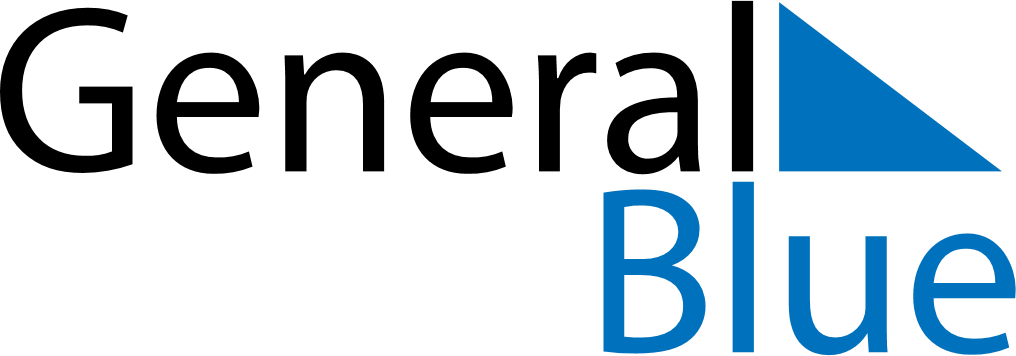 Cocos Islands 2029 HolidaysCocos Islands 2029 HolidaysDATENAME OF HOLIDAYJanuary 1, 2029MondayNew Year’s DayJanuary 26, 2029FridayAustralia DayFebruary 13, 2029TuesdayChinese New YearFebruary 14, 2029WednesdayHari Raya PuasaFebruary 14, 2029WednesdayChinese New Year (2nd Day)March 20, 2029TuesdayLabour DayApril 2, 2029MondayEaster MondayApril 6, 2029FridaySelf Determination DayApril 24, 2029TuesdayHari Raya HajiApril 25, 2029WednesdayAnzac DayMay 14, 2029MondayIslamic New YearJuly 24, 2029TuesdayHari Maulaud NabiDecember 25, 2029TuesdayChristmas DayDecember 26, 2029WednesdayBoxing Day